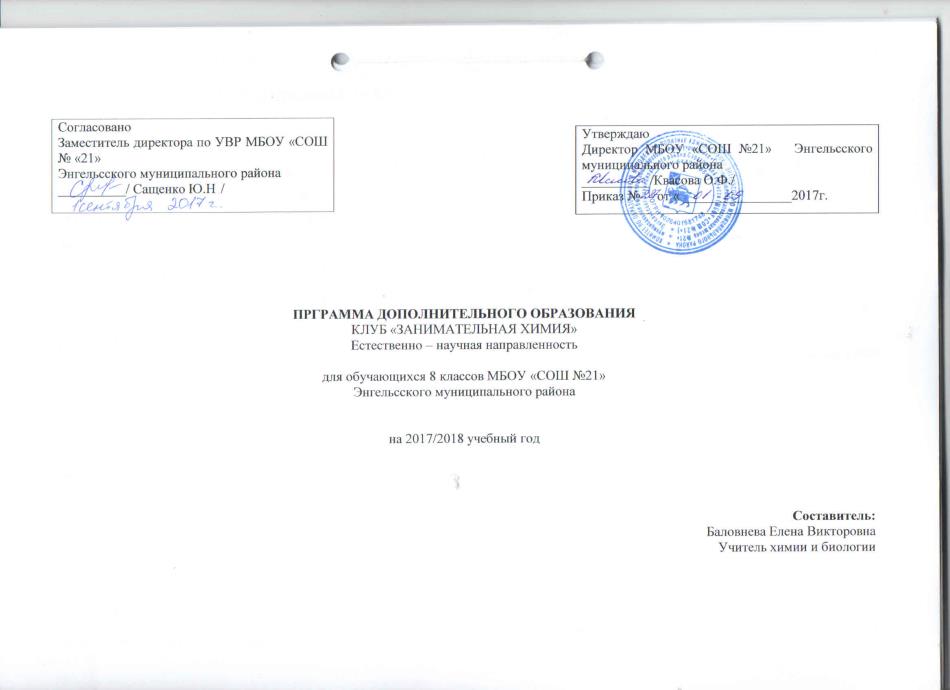 ПОЯСНИТЕЛЬНАЯ ЗАПИСКААктуальность программыЗнания, получаемые в школе по химии, мы не очень часто используем в повседневной жизни, конечно, если мы не связали свою жизнь с химией в профессиональном плане. Тем не менее, этот предмет может стать источником знаний о процессах в окружающем мире, так как только при изучении химии мы знакомимся с составом веществ на нашей Земле. Благодаря этому мы узнаем, каким образом эти вещества влияют на процессы жизнедеятельности организма, да и в целом на саму жизнь человека, что полезно нам и в каких количествах и, наконец, что вредно и до какой степени.Предлагаемая программа имеет естественнонаучную направленность, которая является важным направлением в развитии и формировании у школьников первоначального целостного представления о мире на основе сообщения им некоторых химических знаний”.Данная модифицированная программа разработана на основе Примерной программы по химии среднего общего образования (2004 г.)В процессе изучения данного курса учащиеся совершенствуют практические умения, способность ориентироваться в мире разнообразных химических материалов,	осознают	практическую	ценность	химических	знаний,	их общекультурное значение для образованного человека. Решение задач различного содержания является неотъемлемой частью химического образования. Решение задач воспитывает у учащихся трудолюбие, целеустремленность, способствует осуществлению политехнизма, связи обучения с жизнью, профессиональной ориентации,     вырабатывает	мировоззрение,	формирует	навыки     логического мышления.Отличительной чертой программы является то, что в изучении данного курса использованы понятия, с которыми учащиеся знакомы, они встречаются с ними ежедневно. Это такие понятия, как пища и её состав, а также вредная и полезная пища. Часто люди не задумываются над тем, что они едят, насколько питательны продукты.Данный курс важен потому, что он охватывает теоретические основы химии и практическое назначение химических веществ в повседневной жизни, позволяет расширить знания учащихся о химических методах анализа, способствует овладению методиками исследования.	Курс содержит опережающую информацию по органической химии, раскрывает перед учащимися интересные и важные стороны практического использования химических знаний.Практическая направленность изучаемого материала делает данный курс очень актуальным. Содержание курса позволяет ученику любого уровня включиться в учебно-познавательный процесс и на любом этапе деятельности.Цели и задачи программыЦель программы – является формирование у учащихся глубокого и устойчивого интереса к миру веществ и химических превращений, приобретение необходимых практических умений и навыков по лабораторной технике; создание условий для раскрытия роли химии как интегрирующей науки естественного цикла, имеющей огромное прикладное и валеологическое значение.Задачи программы:Обучающие:формирование навыков и умений научно-исследовательской деятельности;формирование у учащихся навыков безопасного и грамотного обращения с веществами;формирование практических умений и навыков разработки и выполнения химического эксперимента;продолжить развитие познавательной активности, самостоятельности, настойчивости в достижении цели, креативных способностей учащихся;продолжить формирование коммуникативных умений; формирование презентационных умений и навыков;дать возможность учащимся проверить свои способности в естественной образовательной области.Развивающие:Развивать внимание, память, логическое и пространственное воображения. Развивать конструктивное мышление и сообразительность;Воспитательные:Вызвать интерес к изучаемому предметуЗанимательно и ненавязчиво внедрить в сознание учащихся о необходимости сохранения и укрепления своего здоровья и здоровья будущего поколения.Воспитывать нравственнее и духовное здоровьеОСНОВНОЕ СОДЕРЖАНИЕ ПРОГРАММЫ.  ФОРМЫ И МЕТОДЫ ДЕЯТЕЛЬНОСТИ.Программа	клуба	«Занимательная	химия»	предусматривает целенаправленное углубление основных химических понятий, полученных детьми на уроках химии, биологии, географии, информатики.Кроме теоретических знаний, практических умений и навыков у учащихся формируются познавательные интересы. Чтобы не терять познавательного интереса к предмету кружка учебная программа предусматривает чередование теоретических и практических видов деятельности. Для вводных занятий клуба характерно сочетание элементов занимательности и научности. Программа клуба включает: знакомство с приёмами лабораторной техники, с организацией химического производства, изучение веществ и материалов и их применение.Занятия в клубе проводятся индивидуальные и групповые. Подбор заданий проводится с учётом возможностей детей, в соответствии с уровнем их подготовки и, конечно, с учётом желания. В случае выполнения группового задания	даётся	возможность	спланировать	ход	эксперимента	с	чётким распределением обязанностей для каждого члена группы. Основные формы занятий клуба «Занимательная химия» - лекции, рассказы учителя, обсуждение проблем,      практические работы, просмотр видеофильмов, решение задач с нестандартным содержанием. Члены кружка готовят рефераты и доклады, сообщения.Для активизации познавательного интереса учащихся	применяются следующие	методы:	использование информационно-коммуникативных технологий (показ готовых компьютерных презентаций в PowerPoint, составление учащимися компьютерных презентаций в программе PowerPoint, работа в сети Интернет),       устные сообщения учащихся, написание рефератов, выполнение практических работ с элементами исследования,	и социологический опрос населения.Важная роль отводится духовно - нравственному воспитанию учащихся и профориентационному самоопределению учащихся.Программа данного клуба рассчитана на 1 год. Для успешного освоения программы занятия численность детей в группе кружка должна составлять не более 15 человек. Химический клуб - экспериментальный, поэтому состав учащихся должен быть постоянным. Годовой курс программы рассчитан на 34 часа (1 занятие по 1 ч. в неделю). Группа формируется из детей в возрасте от 13-14 лет (8 класс).ФОРМЫ ПОДВЕДЕНИЯ ИТОГОВ РЕАЛИЗАЦИИ ПРОГРАММЫФормами подведения итогов реализации целей и задач программы клуба «Занимательная химия» являются:Создание сборников задач, интеллектуальных игр, кроссвордов Презентации и рефераты учащихся;ОЖИДАЕМЫЕ РЕЗУЛЬТАТЫ И СПОСОБЫ ИХ ПРОВЕРКИВ	результате	прохождения	программного	материала,	учащийся	имеет представление о:   о прикладной направленности химии;необходимости	сохранения	своего	здоровья	и	здоровья	будущего поколения;о веществах и их влияния на организм человека; о химических профессиях.Учащиеся должны знать:правила безопасности работы в лаборатории и обращения с веществами;   правила сборки и работы лабораторных приборов;определение массы и объема веществ;правила экономного расхода горючего и реактивов;необходимость умеренного употребления витаминов, белков, жиров и углеводов для здорового образа жизни человека;качественные реакции на белки, углеводы;Учащиеся должны уметь:определять цель, выделять объект исследования, овладеть способами регистрации полученной информации, ее обработки и оформления;пользоваться информационными источниками: справочниками, Интернет, учебной литературой;осуществлять лабораторный эксперимент, соблюдая технику безопасности;работать со стеклом и резиновыми пробками при приготовлении приборов для проведения опытов;осуществлять кристаллизацию, высушивание, выпаривание, определять плотность исследуемых веществ;определять качественный состав, а так же экспериментально доказывать физические и химические свойства исследуемых веществ;работать в сотрудничестве с членами группы, находить и исправлять ошибки в работе других участников группы;уверенно держать себя во время выступления, использовать различные средства наглядности при выступлении.Учащиеся должны владеть:навыками обработки полученной информации и оформлять ее в виде сообщения, реферата или компьютерной презентациинавыками экспериментального проведения химического анализа.Мониторинг	результатов	выполнения	целей	и	задач	программы предполагает наблюдение за деятельностью учащихся на уроках, отслеживание количества	учащихся,	занимающих исследовательской  и   проектной деятельностью и её результативности.УСЛОВИЯ РЕАЛИЗАЦИИ ПРОГРАММЫКоличество часов в неделю - 1. Количество детей в группе – 15 Материально-техническая база:кабинет химии, интерактивная доска, мультимедиа, набор видеокассет и мультимедийные средства, виртуальная лаборатория, химическая лаборатория.                                                          Учебно-тематический планСодержание разделов обученияРаздел 1: «Химическая лаборатория»1. Вводное занятие. Знакомство с учащимися, анкетирование: (что привело тебя в кружок “Занимательной химии”). Выборы совета, девиза, эмблемы кружка, знакомства кружковцев с их обязанностями и оборудованием рабочего места, обсуждение и корректировка плана работы кружка, предложенного учителем.2.	Ознакомление	с	кабинетом	химии	и	изучение	правил	техники безопасности. Правила безопасной работы в кабинете химии, изучение правил техники	безопасности      и	оказания	первой	помощи,	использование противопожарных средств защиты. Игра по технике безопасности. 3. Знакомство с лабораторным оборудованием. Ознакомление учащихся с классификацией и требованиями, предъявляемыми к хранению лабораторного оборудования, изучение технических средств обучения, предметов лабораторного оборудования. Техника демонстрации опытов (на примерах одного - двух занимательных опытов).Практическая	работа.	Ознакомление	с	техникой	выполнения	общих практических операций наливание жидкостей, перемешивание и растворение твердых веществ в воде.4. Хранение материалов и реактивов в химической лаборатории. Знакомство с различными видами классификаций химических реактивов и правилами хранения их в лаборатории.Практическая работа. Составление таблиц, отражающих классификацию веществ, изготовление этикеток неорганических веществ, составление списка реактивов, несовместимых для хранения.5. Нагревательные приборы и пользование ими. Знакомство с правилами пользования нагревательных приборов: плитки, спиртовки, газовой горелки, водяной бани, сушильного шкафа. Нагревание и прокаливание.Практическая работа. Использование нагревательных приборов. Изготовление спиртовки из подручного материала.6. Взвешивание, фильтрование и перегонка. Ознакомление учащихся с приемами взвешивания и фильтрования, изучение процессов перегонки. Очистка веществ от примесейПрактическая работа.1.		Изготовление простейших фильтров из подручных средств. Разделение неоднородных смесей.2.	Перегонка воды. 7. Выпаривание и кристаллизацияПрактическая работа. Выделение растворённых веществ методом выпаривания и кристаллизации на примере раствора поваренной соли . 8-10. Основные приемы работы с твердыми, жидкими, газообразными веществами. Лабораторные способы получения неорганических веществ. Демонстрация фильма.Практическая работа. Опыты. иллюстрирующие основные приёмы работы с твердыми, жидкими и газообразными веществами.Практическая работа. Получение неорганических веществ в химической лаборатории Получение сульфата меди из меди, хлорида цинка из цинка. Наглядные пособия, схемы, таблицы, плакаты.11. Приготовление растворов в химической лаборатории и в быту. Ознакомление учащихся с процессом растворения веществ. Насыщенные и пересыщенные растворы. Приготовление растворов и использование их в жизни. Практическая работа. Приготовление растворов веществ с определённой концентрацией растворённого	вещества.	Получение	насыщенных	и пересыщенных       растворов,       составление       и использование	графиков растворимости.12-13. Кристаллогидраты. Кристаллическое состояние. Свойства кристаллов, строение и рост кристаллов.Практическая работа. Получение кристаллов солей из водных растворов методом медленного испарения и постепенного понижения температуры раствора (хлорид натрия, медный купорос, алюмокалиевые квасцы).Домашние опыты по выращиванию кристаллов хлорида натрия, сахара.14. Занимательные опыты по теме: Химические реакции вокруг нас. Показ демонстрационных опытов.	“Вулкан” на столе,	“Зелёный огонь”, 	“Вода-катализатор”, 	«Звездный дождь» 	Разноцветное пламя 	Вода зажигает бумагу 15-18 .«Неделя химии»Подготовка к декаде естественных наукПодготовка учащихся к проведению декады естественных наук. Изготовление плакатов с пословицами, поговорками, афоризмами, выпуск стенгазет с занимательными фактами.Проведение игр и конкурсов среди учащихся 8классов членами кружка. Составление кроссвордов, ребусов, проведение игр:“Химическая эстафета”Раздел 2. «Прикладная химия»19-20. Химия в быту. Ознакомление учащихся с видами бытовых химикатов. Разновидности моющих средств. Использование химических материалов для ремонта квартир.Практическая работа. Выведение пятен ржавчины, чернил, жира. Наглядные средства: плакаты, таблицы, образцы моющих средств.21.Практикум исследование «Моющие средства для посуды». Работа с этикеткой.Опыт 1. Определение кислотности. Опыт 2. Определение мылкости. Опыт 3. Смываемость со стакана.Анкетирование. Социологический опрос.22. Занятие - игра «Мыльные пузыри» Конкурсы:Кто надует самый большой пузырь, кто надует много маленьких пузырей Чей пузырь долго не лопнетПостроение фигуры из пузырей Надувание пузыря в пузыре.23-24. Химия в природе. Сообщения учащимися о природных явлениях, сопровождающимися химическими процессами. Проведение занимательных опытов по теме « Химия в природе».Демонстрация опытов:Химические водоросли  Тёмно-серая змея. Оригинальное яйцо Минеральный  «хамелеон» 25. Химия и медицина. Формирование информационной культуры учащихся. Составление и чтение докладов и рефератов.Устный журнал на тему химия и медицина.26.  Практикум - исследование «Чипсы».Выступление ученика с докладом «Пагубное влияние чипсов на человека». Работа в группах. Для исследования берется не мене 3 разных упаковок чипсов (лучше, если дети принесут их сами). Все результаты заносятся в таблицу. Определяется объект и предмет исследования.Опыт 1. Работа с этикеткамиОпыт 2. Изучение физических свойств чипсов: ломкость,растворение в воде,надавливание бумажной салфеткой для определения количества жира вкусовые качества.Опыт 3. Горение чипсов.Опыт 4. Проверка на наличие крахмала. Опыт проводится с помощью спиртового раствора йода. Ученики сравнивают интенсивность окрашивания.Опыт 5. Растворение чипсов в кислоте и щелочи.Далее группы готовят 5 вопросов для социологического опроса учеников школы.27. Практикум - исследование «Мороженое»Выступление ученика с докладом «О пользе и вреде мороженого».Работа в группах. Для исследования берется не мене 3 разных видов мороженого. Все результаты аналогично заносятся в таблицу. Определяется объект и предмет исследования.Опыт 1. Работа с этикеткамиОпыт 2. Изучение физических свойств мороженого. Учащиеся могут сами предложить эксперимент.Опыт 3. Ксантопротеиновая реакция.В пробирку помещают мороженое, добавляют азотную кислоту и нагревают. Появление	желтого	окрашивания	показывает	наличие	белка	(наличие ароматических аминокислот).Опыт 4. Обнаружение углеводов.В пробирку помещают мороженое, добавляют 1мл. гидроксида натрия и несколько капель сульфата меди (II), перемешивают. Появление ярко-синего окрашивания свидетельствует о наличии многоатомных спиртов. Полученный раствор нагревают на спиртовке. Гидроксид меди (ΙΙ) при этом восстанавливается до оранжевого CuOH, который затем разлагается до Cu2O красного цвета. В ходе реакции может образоваться и медь («медное зеркало»).28. Практикум - исследование «Шоколад»Выступление ученика с докладом «О пользе и вреде шоколада».Работа в группах. Для исследования берется не мене 3 разных видов шоколада. Все результаты аналогично заносятся в таблицу. Определяется объект и предмет исследования.Опыт 1. Работа с этикеткамиОпыт 2. Изучение физических свойств шоколада.Цвет, запах, вкус, ломкость, растворимость в водеОбнаружение жиров – разминаем шоколад на бумажной салфетке, наличие жирного пятна указывает на наличие непредельных жиров.Опыт 3. Обнаружение в шоколаде углеводов.Насыпаем в пробирку тёртый шоколад и приливаем воды. Встряхиваем содержимое пробирки несколько раз и фильтруем. Добавляем к фильтрату 1 мл едкого натра NaOH и 2-3 капли раствора сульфата меди(II) CuSO4. Встряхиваем пробирку. Появляется ярко-синее окрашивание. Такую реакцию даёт сахароза, представляющая собой многоатомный спирт.Опыт 4. Ксантопротеиновая реакция.Насыпаем в пробирку тёртый шоколад и приливаем 2-3 мл воды. Встряхиваем содержимое пробирки несколько раз и фильтруем. Приливаем к фильтрату, соблюдая осторожность, концентрированную азотную кислоту HNO3. Нагреваем полученную смесь. Наблюдаем жёлтое окрашивание, переходящее в оранжево-жёлтое при добавлении 25%-ного раствора аммиака. Такую реакцию дают остатки ароматических аминокислот, входящие в состав белков шоколада.29. Практикум - исследование «Жевательная резинка»Выступление	учеников	с	докладами:	«История	жевательной	резинки», «Жевательная резинка: беда или тренинг для зубов?»Работа в группах.Опыт 1. Работа с этикетками.Опыт 2. Изучение физических свойств:Проверка на растяжимость. Жевательную резинку необходимо хорошо разжевать, затем максимально растянуть и измерить линейкой.Проверка на долговременность вкуса. В группе ученики одновременно начинают жевать разные жевательные резинки, и засекают время пока вкус не пройдет.Опыт 3. Наличие красителей.Жевательную резинку нарезают кусочками и опускают в воду. Перемешивают. При наличии красителей, вода окрашивается.Опыт 4. Определение кислотности.В пробирки из опыта 3 помещают универсальную индикаторную бумажку. По результатам окрашивания определяют среду.Опыт 5. Обнаружение подсластителей.В пробирку помещают порезанную жевательную резинку и приливают 5 мл 96 % этилового спирта. Пробирку закрывают пробкой и интенсивно встряхивают в течение 1 мин. Затем смесь фильтруют и в фильтрате определяют присутствие подсластителей	(сахарозы,	сорбита,	ксилита,	маннита),	являющихся многоатомными спиртами. Для этого к раствору приливают 1 мл раствора NaOH и 1–2 капли раствора CuSO4. Смесь взбалтывают. Появляется характерное ярко-синее окрашивание (качественная реакция на многоатомные спирты).30. Тайны воды.Самое необыкновенное вещество – вода. Вода – основа жизни. Аномалии и тайны воды. Изучение воды японским ученым Масару Эмото: умение воды слушать музыку, добрые слова и молитвы, умение отрицательно реагировать на загрязнения, сквернословия, компьютеры и мобильные телефоны. Живая и мертвая вода. Лечимся водой. (Приложение Презентация «Вода»)31. Практикум исследование «Газированные напитки»Выступление ученика с докладом «Влияние газированных напитков на здоровье человека» (Приложение 11).Работа в группах. Для исследования берется не мене 3 разных видов мороженого. Все результаты аналогично заносятся в таблицу.Опыт 1. Работа с этикеткамиОпыт 2. Обнаружение сахара выпариванием. Опыт 3. Определение кислотности.Определяем с помощью универсальной индикаторной бумажки. Опыт 4. Опыт с куриным мясом.32. Практикум исследование «Минеральные воды»33. Практикум исследование «Чай»Выступление учащихся с докладом «Полезные свойства чая»: Опыт 1. Рассматривание чаинок.Опыт 2. Влияние кислоты и щелочи на заваренный чай.34. Практикум исследование «Молоко» Опыт 1. Работа в группе с этикетками:Работа с этикеткамиОпыт 2. Определение вкуса молока. Опыт 3. Определение цвета молока.Опыт 4. Определение консистенции молока.Опыт 5. Определение кислотности молока. Универсальным индикатором. Опыт 6. Определение белка в молоке. Ксантопротеиновая реакция.Опыт 7. Определение белка в молоке. Биуретовая реакция.Опыт 8. Определение соды в молоке. Добавляем соляную кислоту.Опыт 9. Определение крахмала в молоке. С помощью спиртового раствора йода.СПИСОК ЛИТЕРАТУРЫ1.	 Мир химии. Занимательные рассказы о химии: Сост.: Смирнов Ю.И. – СПб.: ИКФ «МиМ-Экспресс», 1995.2.	Пичугина Г.В. Химия и повседневная жизнь человека – М.: Дрофа, 2004.3.	 Аликберова Л. Занимательная химия: Книга для учащихся, учителей и родителей. – М.: АСТ-ПРЕСС, 1999.4.      Великая тайна воды. http://slavyanskaya-kultura.nnm.ru/velikaya_ tajna_vody_1 5.      Яковишин Л.А. Химические опыты с жевательной резинкой // Химия в шк. –2006. – № 10. – С. 62–65.6.	 Яковишин Л.А. Химические опыты с шоколадом // Химия в шк. – 2006. – № 8. – С. 73–75.7.	Войтович В.А. Химия в быту. – М.: Знание 1980.8.	Г.И. Штремплер Химия на досуге - М.: Просвещение 1993.9.	Грабецкий А.А., Назаров Т.С. Кабинет химии. – М. Просвещение, 1983.№ разде ловНазвание темДата пров еден ия заня тияФорма занятийКоличество часовКоличество часовКоличество часов№ разде ловНазвание темДата пров еден ия заня тияФорма занятийВсег оТеорияПрак тика1.Х И М И Ч Е С К А ЯЛ А Б О Р А Т О Р И Я1.ВведениеЛекция111.Х И М И Ч Е С К А ЯЛ А Б О Р А Т О Р И Я2. Ознакомление с кабинетом химиии изучение правил тех-ники безопасностиИгра по технике безопасности111.Х И М И Ч Е С К А ЯЛ А Б О Р А Т О Р И Я3. Знакомство с лаборатор-ным оборудованиемОзнакомление учащихся с классификацией и требованиями, предъявляемыми к хранению лабораторного оборудования111.Х И М И Ч Е С К А ЯЛ А Б О Р А Т О Р И Я4. Хранение материалов и реактивов в химической лаборатории.Практическая работа. Составление таблиц, отражающих классификацию веществ, изготовление этикеток неорганических веществ, составление списка реактивов, несовместимых для хранения.111.Х И М И Ч Е С К А ЯЛ А Б О Р А Т О Р И Я5. Нагревательные приборы и пользование ими.Практическая работа. Использование нагревательных приборов. Изготовление спиртовки из подручного материала.111.Х И М И Ч Е С К А ЯЛ А Б О Р А Т О Р И Я6. Взвешивание, фильтрование и перегонкаПрактическая работа. Изготовление простейших фильтров из подручных средств. Разделение неоднородных смесей111.Х И М И Ч Е С К А ЯЛ А Б О Р А Т О Р И Я7. Выпаривание и кристаллизацияПрактическая работа. Выделение растворённых веществ методом выпаривания и кристаллизации на примере раствора поваренной соли111.Х И М И Ч Е С К А ЯЛ А Б О Р А Т О Р И Я8-10. Основные приемы работы с твердыми, жидкими, газообразными веществами. Лабораторные способы получения неорганических веществЛекция.Практическая работа. Опыты. иллюстрирующие основные приёмы работы с твердыми, жидкими и газообразными веществами.Практическая работа. Получение неорганических веществ в химической312лаборатории. Получение сульфата меди из меди, хлорида цинка из цинка.11.Приготовление растворов в химической лаборатории и в быту.Практическая работа. Приготовление растворов веществ с определённой концентрацией растворённого вещества.1112-13.Кристаллогидраты.Выращивание сада из кристаллов.Практическая работа. Получение кристаллов солей из водных растворов2214.Занимательные опыты по теме: «Химические реакции вокруг нас».Показ демонстрационных опытов1115.Проведение дидактических игр:	кто внимательнее 	кто быстрее илучше	узнай вещество 	узнай явлениеИгры с учащимися кружка1116-18. Подготовка к декаде естественных наук.Изготовление плакатов с пословицами, поговорками, афоризмами, выпуск стенгазет с занимательными фактами3122.П Р И К Л А Д Н А ЯХ И М И Я19-20.Химия в быту.Ознакомление учащихся с видами бытовых химикатов. Разновидности моющих средств. Использование химических материалов для ремонта квартир. Практическая работа. Выведение пятен ржавчины, чернил, жира2112.П Р И К Л А Д Н А ЯХ И М И Я21.Практикум исследование «Моющие средства для посуды».Оформленная ПР или устное сообщение, презентация112.П Р И К Л А Д Н А ЯХ И М И Я22.Занятие - игра «Мыльные пузыри»112.П Р И К Л А Д Н А ЯХ И М И Я23-24.Химия в природе.Сообщения учащимися о природных явлениях, сопровождающимися химическими процессами. Проведение занимательных опытов по теме « Химия в природе».2112.П Р И К Л А Д Н А ЯХ И М И Я25.Химия и медицина.Лекция, сообщения учащихся Тест «Будьте здоровы»112.П Р И К Л А Д Н А ЯХ И М И Я26.Практикум исследование «Чипсы».Оформленная ПР или устное сообщение, презентация112.П Р И К Л А Д Н А ЯХ И М И Я27.Практикум исследование «Мороженое»Оформленная ПР или устное сообщение, презентация112.П Р И К Л А Д Н А ЯХ И М И Я28.Практикум исследование «Шоколад»Оформленная ПР или устное сообщение, презентация1129.Практикум исследование «Жевательная резинка»Оформленная ПР или устное сообщение, презентация1130.Тайны воды.1131.Практикум исследование «Газированные напитки»Оформленная ПР или устное сообщение, презентация1132.Практикум исследование «Минеральные воды»Оформленная ПР или устное сообщение, презентация1133.Практикум исследование «Чай»Оформленная ПР или устное сообщение, презентация1134.Практикум исследование «Молоко»Оформленная ПР или устное сообщение, презентация11Итого34826МОЛОКОККАЛЖИРНОСТЬСОСТАВСОСТАВСОСТАВМОЛОКОККАЛЖИРНОСТЬУГЛЕВОДЫЖИРЫБЕЛКИ1. Молоко «Простаквашино»58 ккал3,2 %4,7 г.3,2 г.2,6 г.2. Молоко «Вамин»53 ккал2,5 %4,7 г.2,5 г.2,8 г.3. Молоко «Домик в деревне»53 ккал2,5 %4,7 г.2,5 г.2,8 г.4. Молоко «Вкуснеево»53 ккал2,5 %4,7 г.2,5 г.2,8 г.